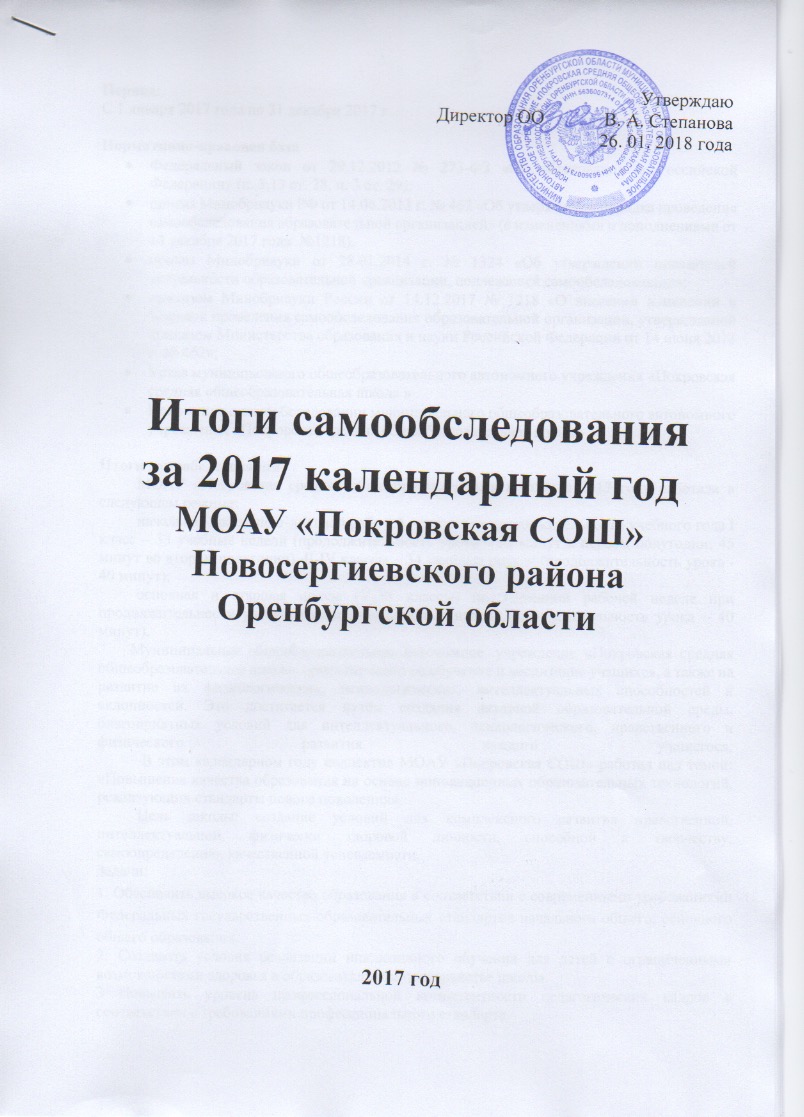 Утверждаю Директор ОО             В. А. Степанова26. 01. 2018 года Итоги самообследованияза 2017 календарный годМОАУ «Покровская СОШ»                                                           Новосергиевского района Оренбургской области   2017 год                    Директор МОАУ «Покровская СОШ»                               В.А. Степанова Период:С 1 января 2017 года по 31 декабря 2017 гНормативно-правовая базаФедеральный закон от 29.12.2012 № 273-ФЗ «Об образовании в Российской Федерации» (п. 3,13 ст. 28, п. 3 ст. 29);приказ Минобрнауки РФ от 14.06.2013 г. № 462 «Об утверждении порядка проведения самообследования образовательной организацией» (с изменениями и дополнениями от 14 декабря 2017 года  №1218).приказ Минобрнауки от 28.01.2014 г. № 1324 «Об утверждении показателей деятельности образовательной организации, подлежащей самообследованию»;приказом Минобрнауки России от 14.12.2017 № 1218 «О внесении изменений в Порядок проведения самообследования образовательной организации, утвержденной приказом Министерства образования и науки Российской Федерации от 14 июня 2013 г  № 4б2»;Устав муниципального общеобразовательного автономного учреждения «Покровская средняя общеобразовательная школа »Положение о самообследовании муниципального общеобразовательного автономного учреждения «Покровская средняя общеобразовательная школа»Итоги самообследованияМОАУ «Покровская средняя общеобразовательная школа» в 2017 году работала в следующем режиме: начальная школа по 5-дневной рабочей неделе при продолжительности учебного года I класс – 33 учебные недели (продолжительность урока – 35 минут в первом полугодии; 45 минут во втором полугодии), II-IV классы – 34 учебные недели (продолжительность урока - 40 минут);основная и старшая школа (V-XI классы) по 5-дневной рабочей неделе при продолжительности учебного года – 34 учебных недель (продолжительность урока – 40 минут).        Муниципальное общеобразовательное автономное  учреждение «Покровская средняя общеобразовательная школа» ориентировано на обучение и воспитание учащихся, а также на развитие их физиологических, психологических, интеллектуальных способностей и склонностей. Это достигается путём создания активной образовательной среды, благоприятных условий для интеллектуального, психологического, нравственного и физического развития каждого учащегося.
           В этом календарном году коллектив МОАУ «Покровская СОШ» работал над темой: «Повышение качества образования на основе инновационных образовательных технологий, реализующих стандарты нового поколения».          Цель школы: создание условий для комплексного развития нравственной, интеллектуальной, физически здоровой личности, способной к творчеству, самоопределению, качественной успеваемости.Задачи:1. Обеспечить высокое качество образования в соответствии с современными требованиями Федеральных государственных образовательных стандартов начального общего, основного общего образования.2. Создавать условия реализации инклюзивного обучения для детей с ограниченными возможностями здоровья в образовательном пространстве школы.3 Повышать уровень профессиональной компетентности педагогических кадров в соответствии с требованиями профессионального стандарта.4. Обеспечение роста профессиональной компетентности педагогов школы в ходе работы учителей по темам самообразования с целью ориентации на развитие способностей и возможностей каждого ученика, на раскрытие их личностного, интеллектуального, творческого потенциала.4. Расширение сферы использования информационных технологий, создание условий для раннего раскрытия интересов и склонностей.      Для реализации поставленных задач в школе имелись: необходимая нормативно-правовая база, локальные акты и положения, соответствующие материально-технические и кадровые условия.
       В МОАУ «Покровская средняя общеобразовательная школа» обеспечивается сохранность контингента обучающихся, но намечается незначительная тенденция к повышению – сохранность контингента в 2017 году – 100%. На конец учебного года в школе обучалось 269 обучающихся общеобразовательной школы и 8 обучающихся коррекционного класса. Движение обучающихся за год по школе.

                 Динамика численности учащихся в школе свидетельствует о ее стабильной деятельности и жизнеспособности. В течение последних лет школа имеет стабильный набор в первые классы и сохраняет постоянный контингент учащихся. 

                           Численность учащихся за 5 лет
            Средняя наполняемость в классах -15 учеников.

          В 2017 учебном году школа работала в одну смену. Всего в школе 19 класс- комплектов, в которых на конец года обучался 277 человек, из них:
I й уровень – начального общего образования – 8 классов - 120 обучающихся,
II й уровень – основного общего образования – 8 классов – 136 обучающихся,
III й уровень – среднего общего образования -2 класса- 13 обучающихся.
Коррекционный класс – 8 обучающихся
Исключённых нет. 
Не обучающихся в возрасте 7-18 лет нет (исключение составляют дети, выведенные из состава обучающихся по заключению ПМПК по причине заболеваемости (1 человек). 
Обеспечение качественного доступного начального, основного, среднего общего образования осуществлялось в условиях различных образовательных практик, с применением традиционных и инновационных форм и способов обучения.
                     Статистика обучения в начальной школеИз         Из сравнительной диаграммы  видно, что успеваемость за четыре года стабильна и составляет                    100%, а качество обучения повысилось в среднем  на 0,6 %, динамика положительная.П                       Параметры обучения основной школы за три последних года:Из диаграммы по годам видно, что в основном звене успеваемость в этом учебном году         повысилась  на 2 %, а качество знаний за последние года остается практически на одном                       уровне. Третий уровень обученияНа третьем уровне обучения на начало года было 13 учащихся. На конец года было 13 учащихся, 2 класса – комплекта. Успевали все учащиесяИз диаграмм представленных видно, что прослеживается положительная динамика в качестве обучения по годам на 18,4% в 2017 по сравнению с 2016 годам и на 3 %                         по сравнению с 2015 годом. Успеваемость стабильна. .                                                                             Итоговая аттестация – 2017 РЭиз222ВПР 2017 4 классРЭ - 7 класс РЭ-8 классПо результатам всероссийских проверочных работ в 4 классе учащиеся показывают  стабильную  динамику и успеваемости и качества знаний (уровень качества знаний высокий ). Учителями проводилась серьезная и трудоемкая работа по организации и выстраиванию учебного процесса в ходе подготовки к ВПР для достижений планируемых результатов, отвечающих общей идеологии стандарта.       Результаты  РЭ-2017 в 7-х классах  по русскому языку в среднем составляет 33,33% в 2016 году -51,5 % (7А кл-81%, в 7Б кл-22% ), РЭ-2015  в 7 классе- 47,6 % (в 2014 году- 51%, в 2013 году-65%, в 2012 году-33%), динамика не стабильна. По математике 7-х классах в 2017 году- 33,33%, в 2016- 30% (в7А-47,62%, в 7Б-11,11%), в 2015 году- в среднем 52,3% (в 2014- 46,59%, в 2013 году-40%, в 2012 году-25%) динамика по сравнению с 2016 годом положительная, процент качества знаний повышен на 3,33 %.      Региональный экзамен в 8 классе по русскому языку в 2017 году -42%, в  2016 году-33,3%,  в 2015 году - 43,5% (в 2014 -  33,3% (в 2013 году-45,5%, в 2012 году -40%).  Динамика положительная на 8,7%. По математике результат качества обучения в 2017 году- 30,27%, в 2016-28,57%, в  2015 году составляет 43,48% ( в 2014 году- 38,8%,  в 2013 году-25%, в 2012 году-50%). Динамика положительная по сравнению с прошлым годом на 1,7%. Анализ результатов экзаменов позволили выявить сильные и слабые стороны в системе обучения математике. Большинство продемонстрировали владение основными математическими умениями, являющимися опорными для дальнейшего изучения курса математики и смежных дисциплин.                                             ОГЭ-2017Сравнительная диаграмма по русскому языку ОГЭСравнительная диаграмма по математике  ОГЭИз сравнительных диаграмм видно, что качество знаний обучающихся заметно повысилось по русскому языку на 27% ,  по математике на 1% в 2017 году по сравнению с  2016 годом. Предметы по выбору - ОГЭ   Экзамен по обществознанию в форме ОГЭ сдавали 18 учащихся. Успеваемость по школе 100 %, качество 38,88%.   Экзамен по биологии сдавали 19 обучающихся, по школе успеваемость-100%, качество-31,58%.В экзамене по физике  принимали участие 3 обучающихся школы успеваемость составило-100 %, качество- 100%.       Результаты ЕГЭ в 2016-2017 учебном годуСравнительная диаграмма по предметам ЕГЭ:По русскому языку, математике проф и математике базового уровня, физике, информатике, английскому языку все учащиеся преодолели порог и сдали ЕГЭ. По обществознанию  не преодолела порог набрав 40 баллов одна обучающаяся.По сравнению с прошлыми годами повысились  результаты по русскому языку,   математике,  физике,   что свидетельствует о хорошей работе с учащимися, имеющими высокую учебную мотивацию. Одним из показателей деятельности школы являются победы на районном этапе  НПКСтатистика победителей и призеров районной НПК.Педагогический коллективРезультаты участия педагогов МОАУ «Покровская СОШ»  в профессиональных конкурсах в 2017 учебном годуВ школе работают: С высшим образованием – 25 человека (83,33 %);Со среднеспециальным образованием – 5 человека (16,6%)С высшей квалификационной категорией – 6 (20%) учителей;С I квалификационной категорией – учителей 17 (70 %)Соответствие занимаемой должности – 2 учителя (6,66 %)Соответствие занимаемой должности- 5 руководителей (директор и зам. директора)Число аттестованных педработников в процентах составило:Работа по повышению и оценке профессионального мастерства ведется         целенаправленно: за три года количество аттестованных педагогов стабильно.Молодых специалистов до 5 лет стажа -7 человек,от 5 до 30 лет – 21 человек;свыше 30 лет – 2 ;           При реализации Учебного плана соблюдалась преемственность между уровнями обучения и классами, сбалансированность между предметными циклами и отдельными предметами. Уровень нагрузки для учащихся не превышает предельно допустимого. В Учебном плане предусмотрено обязательное выполнение инвариантной части и рациональное использование вариативной части, которая представлена региональным и школьным компонентом. Часы вариативной части используются на усиление предметов инвариантной части, учтен региональный компонент. Школьный компонент был распределен на изучение предметов по базисному учебному плану и на групповые занятия во второй половине дня с целью углубления знаний учащихся, формирования общеучебных умений и навыков. Объем учебной нагрузки обеспечивает выполнение требований государственных  образовательных стандартов. Расписание учебных занятий составлено с учетом целесообразности организации учебно-воспитательного процесса, создания необходимых условий для обучающихся разных возрастных групп и недельной работоспособности.
                                 Общие выводы по результатам самообследованияПедагогический коллектив школы в истекшем году функционировал стабильно в режиме развития. Деятельность школы строится в соответствии с государственной нормативно-правовой базой, региональными программно-целевыми установками в области образования, муниципальной программы развития образования.Школа предоставляет доступное качественное образование, воспитание и развитие в безопасных, современных условиях, адаптированных к возможностям и способностям каждого ребенка.Качество образования осуществляется за счет эффективного использования современных личностно-ориентированных образовательных технологий, в том числе и информационно-коммуникационных.Технологическое обеспечение образовательного процесса в школе является здоровьесберегающим. В течение последних лет образовательное учреждение планомерно работает над проблемой сохранения здоровья школьников, не допуская отрицательной динамики состояния здоровья обучающихся.В управлении школой сочетаются принципы единоначалия с демократичностью школьного уклада. Родители (законные представители) являются активными участниками органов школьного самоуправления, образовательного процесса в целом.В школе созданы все условия для самореализации ребенка в учебной и внеурочной деятельности, что подтверждается ростом количества и качества участия детей в олимпиадах, конкурсах, конференциях различных уровней.Родители (законные представители) и местное сообщество выражают позитивное отношение к деятельности школы. Педагогический коллектив на основе анализа и структурирования возникающих проблем умеет выстроить перспективы развития в соответствии с уровнем требований современного этапа развития общества.